Aθήνα…………….Προς τη Γραμματεία του Μεταπτυχιακού Προγράμματος Σπουδών-------------------------------------------------Β Ε Β Α Ι Ω Σ Η    Βεβαιώνεται ότι ο/η μεταπτυχιακ….. φοιτητ………………………………………..    με	Α.Μ. …………….. του Προγράμματος Μεταπτυχιακών Σπουδών …………...    ……………………………………………………………………………………του                  Τμήματος  ΠΕΔΔ	Τμήματος EMME	Τμήματος ΤΣΣΑΣΔεν χρωστάει βιβλία στη Βιβλιοθήκη του ΤμήματοςΠαρέδωσε στη Βιβλιοθήκη του Τμήματος ένα αντίτυπο της διπλωματικής εργασίας σε ηλεκτρονική μορφή (CD) με τίτλο:<<……………………………………………………………………………………….………………………………………………………………………………………….………………………………………………………………………………………….………………………………………………………………………………………>>.        Ο φοιτητής                                                            Ο Βιβλιοθηκονόμος(Ολογράφως και υπογραφή)                                         (Ολογράφως και υπογραφή)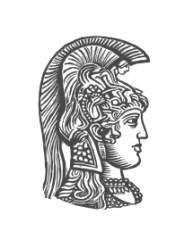 ΕΛΛΗΝΙΚΗ ΔΗΜΟΚΡΑΤΙΑΕθνικό και ΚαποδιστριακόΠανεπιστήμιον ΑθηνώνΔΙΕΥΘΥΝΣΗ ΒΙΒΛΙΟΘΗΚΗΣΒιβλιοθήκη της Σχολής Οικονομικών και Πολιτικών Επιστημών. Τμήματα ΠΕΔΔ-ΕΜΜΕ-ΤΣΣΑΣΔιεύθυνση: Αιόλου 42-44 και ΚολοκοτρώνηΠληροφορίες: 210-3689533Fax: 210-3245885e-mail: cen_ope@lib.uoa.gr